A.R.P.P.E.AAssociation Régionale de Psychothérapie Psychanalytique de l’Enfant et de l’AdolescentMembre de la Fédération Française de Psychanalyse de l'Enfant et de l'AdolescentEn partenariat avec l’UFR de Psychologie de Caen37èmes rencontres normandes5 – 6 Juin 2020 à CaenSesto Marcello PASSONEProfesseur émérite de psychologie clinique de l’Université de Louvain la Neuve. Psychanalyste IPA de la SPP. Ex-Président de la SEPEA«Trauma infantile et après-coupDestructivité et créativité»Conférence le vendredi 05 Juin au soir, 20 h-22h30 par Sesto Marcello Passone (Amphi A. de Tocqueville, Université de Caen Campus 1, Esplanade de la Paix) Journée de présentation clinique le samedi 6 juin, 9 h-17h (Restaurant Otelinn Caen, rue Karl Probst, colline aux oiseaux)TarifsConférence seule : 20 € (Etudiants gratuit)Week-end complet (repas inclus) : Individuel : 110 €Membres ARPPEA et SEPEA : 90 €En formation ARPPEA et SEPEA : 60 €Etudiants : 40 eFormation continue : 280 €Renseignements : www.arppea-asso.fr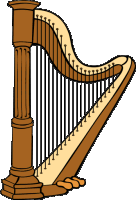 